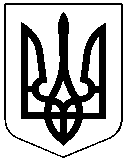 ЧЕРКАСЬКА РАЙОННА РАДАРОЗПОРЯДЖЕННЯ28.07.2021 											№49Про проведення індексаціїгрошових доходівВідповідно до статті 55 Закону України «Про місцеве самоврядування в Україні», Закону України «Про індексацію грошових доходів населення» (із змінами), постанови Кабінету Міністрів України від 17.07.2003 № 1078 «Про затвердження Порядку проведення індексації грошових доходів населення» (із змінами):Провести індексацію заробітної плати працівників виконавчого апарату районної ради за березень – липень 2021 року згідно з чинним законодавством.Контроль за виконанням розпорядження покласти на                 ГОНЧАРЕНКА, О.І., заступника голови районної ради та на фінансово-господарський відділ виконавчого апарату районної ради.Голова 									О.ВАСИЛЕНКО